Итоговое контрольное тестирование  по литературному чтениюсреди учащихся 3 классов по итогам 2022 – 2023 учебного года1. Кто автор рассказа «Барбос и Жулька»      а) В.В. Бианки                                      в) М.М Пришвин      б) А.И. Куприн                                    г) Д.Н. Мамин-Сибиряк2. Определи жанр произведения Л. Пантелеева «Честное слово».    а) рассказ                                       в) сказка    б) басня                                          г) стихотворение3. Отметь исторический рассказ.    а) А.И. Куприн «Ю-Ю»                            в) В.Ю. Драгунский «Девочка на шаре»    б) Л. Пантелеев «Камилл и учитель»      г) М.М. Пришвин «Выскочка»4. Отметь фамилию сказочника.      а) К.Г. Паустовский                      в) Г.Х Андерсен      б) Дж. Лондон                               г) С. Есенин5. Из какого произведения этот отрывок?     С тех пор прошло много лет, но камень тот так и лежит на той горе неразбитым. И много около него народу побывало. Подойдут, посмотрят, подумают, качнут головой и идут восвояси.      а) Л. Пантелеев «Фенька»                     в) К.Г. Паустовский «Стальное колечко»      б) А.П. Гайдар «Горячий камень»       г) М.М. Пришвин «Жаркий час»6. Отметь имя и отчество Гайдара.     а) Михаил Михайлович                в) Александр Иванович     б) Самуил Яковлевич                    г) Аркадий Петрович7. Отметь имя героя рассказа А.П. Гайдара.      а) Ваня Малявин                   в) Тимур      б) Егорка                                г) Ивашка Кудряшкин8. Отметь фамилию поэта.     а) Л. Пантелеев                           в) М.М. Пришвин     б) А.И. Куприн                           г) С. Есенин9. Отметь фамилию автора рассказа «Камилл и учитель».    а) А.П. Гайдар                         в) М.М. Пришвин    б) Л. Пантелеев                       г) К. Г. Паустовский10. Подумай, что является элементом книги.	      а) каталог                        в) иллюстрация      б) библиотека                 г) писатель11. Что поможет тебе выбрать нужную книгу.      а) переплёт                                  в) цвет      б) аннотация                               г) количество страниц12. Что не является элементом книги.      а) обложка                           в) титульный лист      б) переплёт                          г) библиотека13. Отметь имя отчество Пришвина.     а) Александр Иванович                 в) Михаил Михайлович     б) Иван Сергеевич                         г) Антон Павлович14. Установи соответствие.       1. Л. Пантелеев                                А. «Ворона и лисица»       2. Г.Х. Андерсен                              Б. «Гадкий утенок»       3. И.А. Крылов                                В. «Горячий камень»        4. А. П. Гайдар                                Г. «Честное слово»15. Отметь автора рассказа о животных.        а) А.П. Гайдар                  в) В.Ю. Драгунский        б) А.И. Куприн                 г) Н.Н. Носов16. Отметь  жанры фольклора     а) рассказ                                в) скороговорка     б)  сказка                                г) пословица  		д) прибаутка17. Соедини. 

 1.Зимой в поле лежал,                               а) пословица 
 а весной в речку убежал. 

 2.Прохор и Пахом ехали верхом.              б) загадка 
 3.Не спеши языком, 
 поспеши делом.                                          В) скороговорка 18. Отметь слово, которым нужно дополнить предложение.И.С. Никитин, С.Д. Дрожжин, С.А. Есенин - это ... а) сказочникиб) баснописцыв) летописцыг) поэты19. Отметь лишние слова. а)  Алёша Поповичб)  Добрыня Никитичв)  Лесной Дедг)  Соловей-разбойникд)  Илья Муромец20. К какому  произведению  этот рисунок?Общее количество баллов ______________Общий процент выполнения работы _____________Оценка __________________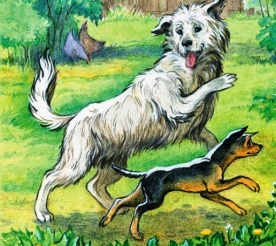 а) Дж. Лондон «Бурый волк»б) К. Г. Паустовский «Кот – ворюга»в) А. И. Куприн « Барбос и Жулька»г) М. М. Пришвин «Выскочка»